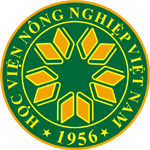 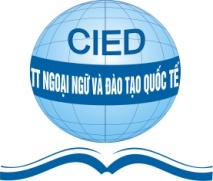 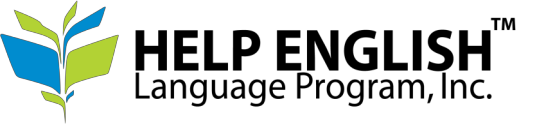 PHIẾU ĐĂNG KÝ TRẠI HÈ ANH NGỮ 2017CHƯƠNG TRÌNH ĐĂNG KÝ                   Khơi nguồn tiềm năng và khám phá tiềm năng – Clark Campus                   ESL nâng cao năng lực tiếng Anh toàn diện – Longlong Campus                   IELTS chuyên sâu và đột phá – Longlong CampusTHỜI LƯỢNG ĐĂNG KÝ                    2 tuần                                                        8 tuần                    4 tuần                                                        10 tuần                    6 tuần                                                        12 tuầnTHỜI GIAN KHỞI HÀNH*Trại hè tại Clark Campus                    Ngày 04/6                                                 Ngày 02/7                    Ngày 18/6                                                 Ngày 09/7Trại hè tại Longlong Campus                   Ngày 28/5                                                  Ngày 11/6Chữ ký của học viên               Chữ ký của Phụ huynh          Ngày … / … / 2017* LƯU Ý: CHÍNH SÁCH HOÀN TIỀNNếu học sinh hủy chương trình đi trong thời gian 7 ngày trước ngày khởi hành từ Việt Nam: Các chi phí sẽ được hoàn lại trừ phí đăng ký 100 USD.Nếu học sinh hủy chương trình trong vòng 7 ngày trước ngày khởi hành từ Việt Nam: Học viên sẽ được hoàn lại 70% học phí.Nếu học sinh bị buộc dừng học khi chương trình đang diễn ra (do vi phạm nội quy nhà trường, hoặc có các hành vi ảnh hưởng đến việc học tập của các học sinh khác): Các khoản phí sẽ không được hoàn trả.Nếu học sinh đã bắt đầu chương trình sẽ không được hoàn trả học phí.Các lý do như thiên tai sẽ không được hoàn lại học phí.Họ và tên học viênNgày sinhGiới tínhQuốc tịchĐịa chỉ EmailSố điện thoạiTuổiTrình độ tiếng AnhĐịa chỉHọ và tên phụ huynhĐịa chỉ email của phụ huynhSố điện thoại của phụ huynh